Chesapeake Conference Adventurer Awards Day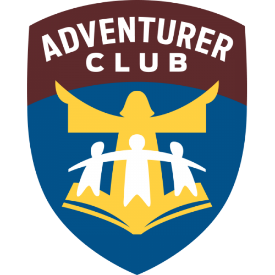 October 16, 2022Ellicott City Seventh day Adventist Church3291 Saint John’s Lane - Ellicott City, MD  21042Speaker: Pastor Debbie RiveraFL = Florida Award     CC = Chesapeake Award    NAD = North American Division HonorWELCOME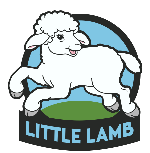 Little Lambs (4 yrs. old)Kindergarten Room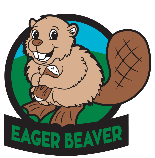 Eager Beaver(5 yrs. old)Chapel Room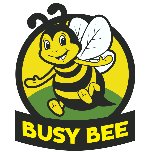 Busy Bee(1st grade)Primary Room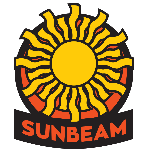 Sunbeam (2nd grade)Classroom 1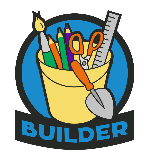 Builder(3rd grade)Outdoors & Gym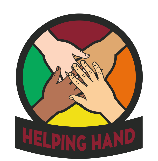 Helping Hand(4th grade)OutdoorsCheck –in begins at 9:00 am       –       Opening Prayer – 10:00 amCheck –in begins at 9:00 am       –       Opening Prayer – 10:00 amCheck –in begins at 9:00 am       –       Opening Prayer – 10:00 amCheck –in begins at 9:00 am       –       Opening Prayer – 10:00 amCheck –in begins at 9:00 am       –       Opening Prayer – 10:00 amCheck –in begins at 9:00 am       –       Opening Prayer – 10:00 amCheck –in begins at 9:00 am       –       Opening Prayer – 10:00 amSession I10:30 – 11:15 amFL - JumpSamantha & Sabine Dorestal(Coordinator)FL - Trucks Ian Grant(Triadelphia)FL – Things That GoKaren Graham (Waldorf)FL - TurtlesSharon & Sheridan Marinkovic(Coordinator)FL Carpentry FunFelix Nieto(Pathfinder Coordinator)Front Lawn under CanopyNAD Soap MakingStacie & Billy Errico(Coordinator)Front Lawn under CanopySession II11:30 am – 12:15 pm FL – PuppetsFL – Dirty CoinsSamantha & Sabine Dorestal(Coordinator)CC- ApplesTim Lee(Coordinator)FL - Wild WestSandy Thomas&Ann Reynolds(Coordinator & Conference)FL Carpentry FunFelix Nieto(Pathfinder Coordinator)Front Lawn under CanopyNAD Soap MakingStacie & Billy Errico(Coordinator)Front Lawn under CanopyLunch Break – 12:15 – 1:30 pmLunch Break – 12:15 – 1:30 pmLunch Break – 12:15 – 1:30 pmLunch Break – 12:15 – 1:30 pmLunch Break – 12:15 – 1:30 pmLunch Break – 12:15 – 1:30 pmLunch Break – 12:15 – 1:30 pmSession III1:45 pm – 2:30 pm FL - TravelIan Grant(Triadelphia)FL - RecyclingGenevia Brown(Coordinator)FL - Finger-paintingFL – Chenille & PomponsFL - 5 SensesTina & Zach Gagliardi(Highland View)GYMFL - Dress-Right-DressSabine Dorestal(Coordinator)Parking near ChurchHave a Safe Trip HomeHave a Safe Trip HomeHave a Safe Trip HomeHave a Safe Trip HomeHave a Safe Trip HomeHave a Safe Trip HomeHave a Safe Trip Home